АННОТАЦИЯ К РАБОЧЕЙ ПРОГРАММЕ ПО ЛИТЕРАТУРНОМУ ЧТЕНИЮ 1 – 4 КЛАСС УМК «ШКОЛА РОССИИ»Срок реализации 2019-2020 учебный годРабочая программа по литературному чтению разработана на основе Федерального государственного образовательного стандарта начальногообщего образования, Концепции духовно-нравственного развития и воспитания личности гражданина России, планируемых результатовначального общего образования, на основе Примерной программы начального общего образования по литературному чтению (Климанова Л.Ф., Бойкина М.В.– М.: «Просвещение», 2014г.) для учащихся 1 - 4 классов.Рабочая программа ориентирована на использование УМК «Школа России» для 1-4 классов:Л.Ф.Климанова, М.В.Бойкина. Литературное чтение. Учебник в 2-х частях.В.Г.Горецкий,	В.А.Кирюшкин,	Л.А.Виноградская,	М.В.Бойкина.Азбука. Учебник для 1 класса в 2-х частях. – М.: Просвещение, 2016.М.В.Бойкина.	Литературное	чтение.	Рабочая	тетрадь.	-	М.:Просвещение 2018.Электронное приложение	к учебнику «Литературное чтение» (дискСD-ROM).Программа направлена на достижение следующих целей:овладение осознанным, правильным, беглым и выразительным чтением как базовым умением в системе образования младших школьников;совершенствование всех видов речевой деятельности, обеспечивающих умение работать с разными видами текстов; развитие интереса к чтению и книге; формирование читательского кругозора и приобретение опыта самостоятельной читательской деятельности;развитие художественно-творческих и познавательных способностей, эмоциональной отзывчивости при чтении художественных произведений,формирование эстетического отношения к искусству слова; совершенствование всех видов речевой деятельности, умений вести диалог, выразительно читать и рассказывать, импровизировать;обогащение нравственного опыта младших школьников средствами художественной литературы;воспитание эстетического отношения к искусству слова,формирование интереса к чтению и книге, потребности в общении с миром художественной литературы;обогащение нравственного опыта младших школьников, формирование представлений о добре, правде, дружбе, справедливости и честности, развитие нравственных чувств, уважения к культуре народов многонациональной России и других стран.Программа нацелена на решение следующих задач: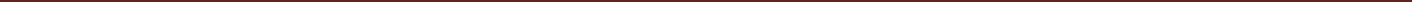 - развивать у детей способность полноценно воспринимать художественное произведение, сопереживать героям, эмоционально откликаться на прочитанное; учить детей чувствовать и понимать образный язык художественного произведения, выразительные средства, создающие художественный образ, развивать образное мышление учащихся;- формировать умение воссоздавать художественные образы литературного произведения, развивать творческое и воссоздающее воображение учащихся и особенно ассоциативное мышление;развивать поэтический слух детей, накапливать эстетический опыт слушания произведений изящной словесности, воспитывать художественный вкус;формировать потребность в постоянном чтении книги, развивать интерес к литературному творчеству, творчеству писателей, создателей произведений словесного искусства;обогащать чувственный опыт ребенка, его реальные представления об окружающем мире и природе;формировать эстетическое отношение ребенка к жизни, приобщая егоклассике художественной литературы;обеспечивать достаточно глубокое понимание содержания произведений различного уровня сложности;расширять кругозор детей через чтение книг различных жанров, разнообразных по содержанию и тематике, обогащать нравственно-эстетический и познавательный опыт ребенка;обеспечивать развитие речи школьников и активно формировать навык чтения и речевые умения;работать с различными типами текстов;создавать условия для формирования потребности в самостоятельном чтении художественных произведений, формировать «читательскую самостоятельность».Место предмета в базисном учебном планеКурс «литературное чтение» рассчитан на 448 ч. В 1 классе на изучение литературного чтения отводится 40 ч. (4 ч. в неделю, 10 учебных недель). Курс литературного чтения в 1 классе вводится после завершения обучения грамоте. На уроки обучения чтению в период обучения грамоте выделяются часы учебного плана по литературному чтению (92 ч.).Во 2-4 классах на изучение литературного чтения отводится по 136 ч. (4 ч. в неделю, 34 учебные недели в каждом классе). В 4-х классах рабочей программой предусмотрено изучение курса 102 ч. (3 ч. в неделю, 34 учебные недели).Основные разделы предметаВ 1-х классах выделяют разделы:*Резерв учебного времени в послебукварный период  – 20 часов (11- обучение письму,- обучение чтению).Во 2-х классах выделяют разделы:В 3-х классах выделяют разделы:В 4-х классах выделяют разделы:**Кол-во часов в авторской программе -136 (4 ч. в неделю), в рабочей программе – 102ч. (3 часа в неделю).НазваниеКол-во часов в авторскойКол-во часов в рабочейпрограммепрограммеОбучение грамоте9292Добукварный период1411Букварный период5358Послебукварный период*1619Резерв9Литературное чтение40, из них 4ч - резерв40Вводный урок11Жили-были буквы77Сказки, загадки, небылицы.77Апрель, апрель! Звенит капель.55И в шутку и всерьез.67Я и мои друзья.57О братьях наших меньших.56НазваниеКол-во часов в авторскойКол-во часов в рабочейпрограммепрограмме1Вводный урок по курсу11литературного чтения2Самое великое чудо на свете.443Устное народное творчество.15154Люблю природу русскую.88Осень.5Русские писатели14146О братьях наших меньших12127Из детских журналов.998Люблю природу русскую.910Зима.9Писатели детям.171710Я и мои друзья.101011Люблю природу русскую.910Весна.12И в шутку и в серьёз.141413Литература зарубежных12 ( 2 ч. резервных)=1412стран.Количество контрольных1110работНазваниеКол-во часов в авторскойКол-во часов в рабочейпрограммепрограммеВведение-1Самое великое чудо на свете.24Устное народное творчество.1414Поэтическая тетрадь 11111Великие русские писатели2624Поэтическая тетрадь 266Литературные сказки98Были - небылицы1010Поэтическая тетрадь 166Люби живое1616Поэтическая  тетрадь 288Собирай по ягодке – наберешь1212кузовокПо страницам детских журналов88Зарубежная литература88Количество контрольных работ (в1313программе значится как оценкадостижений)НазваниеКол-во часов в авторскойКол-во часов в рабочейпрограммепрограммеВводный урок по курсу11литературного чтенияЛетописи, былины, жития.117Чудесный мир классики2216Поэтическая тетрадь129Литературные сказки1612Делу время –потехе час97Страна детства88Поэтическая тетрадь54Природа и мы129Поэтическая тетрадь86Родина85Страна Фантазия77Зарубежная литература1511Количество контрольных  работ2Тесты (оценка достижений)128